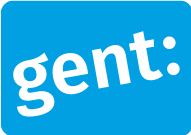 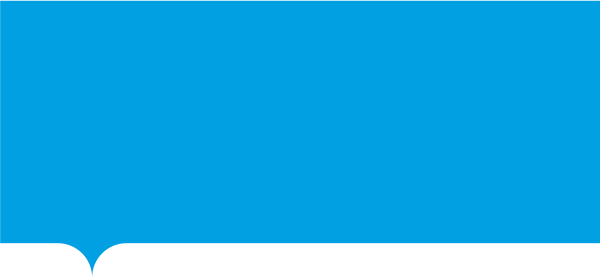 Geef de naam van je project. Beschrijf kort je project.  (max. halve pagina)Beschrijf met welke collectiedata uit de Collectie van de Gentenaar je aan de slag gaat en hoe je die gaat inzetten.   |Je kan de collectie raadplegen via https://www.collectie.gent/cocreatie.  Geef ook aan hoe je deze data wil aanspreken en dit eventueel wil combineren met andere databronnen en datasets. Wat wil je bereiken met je project?|Geef kort mee wat het doel is van het project en welke impact je hiermee probeert te creëren. Wie wil je bereiken met je project. |Geef aan wie tot de doelgroep behoort van je project. Beschrijf waarom dit project belangrijk is voor Gent en haar inwoners. |Beschrijf de maatschappelijke meerwaarde van jouw project voor Gent.   Omschrijf het innovatieve van het project, zowel naar het gebruik van technologie als het toepassingsgebied.  |Geef aan in welke mate dit project origineel en vernieuwend is. Leg uit hoe je tot een haalbaar technologisch eindresultaat zal komen. (max. halve pagina)|Geef aan hoe dit project technisch tot stand zal komen, of je op bestaande (Open Source) broncode zal werken, of zal integreren en gebruik maken van bestaande systemen.   Leg uit welke ervaring je hebt in het gebruik van data en technologie. |Link eventueel naar referentieprojecten die aantonen dat je dergelijke uitdaging zal aankunnen. Beschrijf je plan van aanpak. (max. halve pagina)|Beschrijf de stappen en concrete acties die je zal uitvoeren om jouw project te realiseren.  Je kan indien gewenst een plan van aanpak als aparte bijlage toevoegen bij het e-formulier.  Beschrijf de rollen en verantwoordelijkheden van elke partner in het project. (max. halve pagina)|Deze vraag moet enkel worden ingevuld als er met partners wordt gewerkt. Deze bijlage (max. 5 blz. in lettertype Arial 10) moet toegevoegd worden aan het e-formulier ‘Subsidie Collectie van de Gentenaar  – Cocreatiefonds - optie ‘technologisch hergebruik’.Informatie in verband met het projectvoorstel